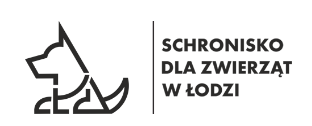 KWESTIONARIUSZ OSOBOWYKANDYDATA NA WOLONTARIUSZAPoniższe pytania mają na celu zweryfikowanie Państwa wiedzy i umiejętności w zakresie opieki nad zwierzętami (psami i kotami). Odpowiedzi na nie, umożliwią nam wstępną weryfikację, czy posiadają Państwo zarówno wiedzę, umiejętności jak i odpowiednie cechy osobowości, niezbędne do pracy z bezdomnymi zwierzętami przebywającymi w Schronisku dla Zwierząt w Łodzi przy ul. Marmurowej 4.INFORMUJEMY, że obecnie w Schronisku dla Zwierząt w Łodzi wolontariat odbywa się 7 dni w tygodniu w godz. 10-15.Imię i nazwisko ………………………………………………………………… Wiek …………………..….Adres zamieszkania ………………………………………………………………………………………...…Tel do kontaktu ………………………………. Adres e-mail ………………………………………………...Kandyduje na wolontariusza w zakresie opieki nad:PSAMI			KOTAMIWolontariat w Schronisku wymaga regularnego przychodzenia w konkretnych terminach oraz rzetelnego wykonywania powierzonych obowiązków. Czy jesteś w stanie złożyć deklarację systematycznej i wzorowej pracy na rzecz zwierząt oraz współpracy z innymi wolontariuszami jak i pracownikami schroniska?Odpowiedź: Określ w jakie dni oraz w jakim wymiarze czasu możesz wypełniać obowiązki wynikające z zastania wolontariuszem (dzień tygodnia i zakres godziny):Odpowiedź: Co skłoniło Cię, akurat teraz do podjęcia decyzji o zostaniu wolontariuszem?Odpowiedź: Czy posiadasz doświadczenie jako wolontariusz? (jeśli tak opisz jakie i gdzie)Odpowiedź: Czy aktualnie posiadasz jakieś zwierzęta pod swoją stałą lub tymczasową opieką? Jeśli tak, opisz jakie oraz ich historię (ile ma lat, jakiej jest wielkości, jak trafił do Twojego domu lub pod tymczasową opiekę, czy ma problemy np. behawioralne)Odpowiedź: Czy ukończyłeś jakieś kursy związane z pracą ze zwierzętami i/lub tematyką adekwatną do pracy wolontariusza? Jeśli tak, to jakie?Odpowiedź: Napisz kilka zdań o sobie. Jakie posiadasz umiejętności, niekoniecznie związane ze zwierzętami, cechy charakteru, które mogę być przydatne wolontariuszowi pracującemu ze zwierzętami? Odpowiedź: W co chciałbyś zaangażować się jako wolontariusz Schroniska dla Zwierząt w Łodzi? wybrane podkreśl:praca z psamipraca z kotamiwyprowadzanie psów na spacery poza teren schroniskawyprowadzanie psów na wybieg na terenie schroniskapielęgnacja zwierzątsocjalizacja zwierząt lękowychsocjalizacja zwierząt agresywnych  nauka chodzenia na smyczypomoc w pracach porządkowych (np. mycie misek, kuwet, sprzątanie klatek, kojcy, boksów)przeprowadzanie wizyt przed i poadopcyjnychzapewnienie domu tymczasowego dla psówzapewnienie domu tymczasowego dla kotówpomoc w szukaniu domów stałych dla zwierząt przebywających w schroniskupomoc w akcjach charytatywnych np. imprezach promujących działalność schroniskaOświadczam, że:Nie toczy się przeciwko mojej osobie żadne postępowanie, oraz nie zostałem/am skazany/a prawomocnym wyrokiem za przestępstwa przeciwko zwierzętom.Nie orzeczono wobec mnie zakazu pracy ze zwierzętami oraz zakazu posiadania zwierząt.Mój stan zdrowia fizycznego i psychicznego pozwala mi na wykonywanie pracy w charakterze wolontariusza.Jestem świadom/a ryzyka dla mojego zdrowia i bezpieczeństwa, wynikającego z pełnienia obowiązków wolontariusza w schronisku dla bezdomnych zwierząt.Bardzo dziękujemy za zgłoszenie i wypełnienie kwestionariusza. Wszystkie informacje w nim zamieszczone, będą wykorzystane wyłącznie do użytku wewnętrznego Schroniska. Zobowiązujemy się do kontaktu z wybranymi kandydatami. Administratorem Państwa Danych Osobowych jest Schronisko dla Zwierząt w Łodzi przy ul. Marmurowej 4. Niniejszy kwestionariusz nie stanowi porozumienia o wykonaniu świadczeń wolontarystycznych w myśl przepisów Ustawy z dnia 24 kwietnia 2003r.o działalności pożytku publicznego i o wolontariacie (Dz.U. z dnia 25 lutego 2010r. Nr 234, poz. 1536 z późn. zm.)Wyrażam zgodę na przetwarzanie swoich danych osobowych niezbędnych do rozpatrzenia powyższego kwestionariusza osobowego, zgodnie z Ustawą z dnia 10 maja 2018r. o ochronie danych osobowych (Dz.U. 2018 poz. 1000).…………………………………..      			…………..………………………………………(miejscowość i data) 					(czytelny podpis)